В некотором царстве, в некотором государстве жили-были царь да царица; родился у них сын Иван-царевич.Няньки его качают, никак укачать не могут. Зовут они мать:– Царица-государыня, иди качай своего сына.Мать его качала, укачать не может. Побежала она к царю:– Царь, великий государь! Пойди сам, качай своего сына.Царь начал качать, приговаривать:– Спи, сынок, спи, любимый! Вырастешь большой, сосватаешь за себя Ненаглядную Красоту – трёх маток дочку, трёх бабок внучку, девяти братьев сестру.Заснул Иван-царевич крепким сном. Через девять суток пробудился и говорит:– Прощай, батюшка, поеду я Ненаглядную Красоту искать, себе в жёны её сватать.– Что ты, дитятко, куда поедешь? Ты всего девятисуточный.– Отпустишь – поеду и не отпустишь – поеду.– Ну поезжай! Что с тобой сделаешь?!Иван-царевич снарядился и пошёл коня доставать. Отошёл немало от дому и встретил старого человека.– Куда, молодец, пошёл? Волею или неволею?– Иду я, дедушка, и волею и неволею. Был я в малых летах, качал меня батюшка в зыбке, сулил за меня высватать Ненаглядную Красоту – трёх маток дочку, трёх бабок внучку, девяти братьев сестру.– Хорошо, молодец. Только пешему тебе не дойти: Ненаглядная Красота далеко живёт.– А как далеко?– В золотом царстве, по конец света белого, где солнышко всходит.– Как же быть-то мне? Нет мне, молодцу, по плечу коня неезжалого, нет плёточки шёлковой недержаной.– Как нет! У твоего батюшки есть тридцать лошадей – все как одна. Прикажи конюхам напоить их у синя моря. Одна забредёт в воду по самую шею, и, как станет пить, начнут в синем море волны подыматься, в крутые берега ударяться. Эту лошадь себе бери.– Спасибо на добром слове, дедушка.Как старик научил, так царевич и сделал: выбрал себе богатырского коня, ночь переночевал, поутру рано встал, собрался ехать. Вдруг проговорил ему конь человеческим языком:– Иван-царевич, припади к земле: я тебя трижды ногой толкну.Раз толкнул и другой толкнул, в третий не стал:– Ежели в третий раз толкну, нас с тобой земля не снесёт.Иван-царевич вскочил на коня – только его и видели.Едет далёким-далеко; день коротается, к ночи подвигается; стоит двор, что город, изба что терем.Подъехал царевич к крыльцу, привязал коня к золотому кольцу, сам – в сени да в избу. А лежит на печи, на девятом кирпиче Баба Яга – костяная нога.Закричала Баба Яга громким голосом:– Ах ты такой-сякой! Железного кольца не достоин, к золотому привязал.– Ладно, бабушка, не бранись! Коня можно отвязать, за иное кольцо привязать.– Что, добрый молодец, задала тебе страху? А ты не страшись да на лавочку садись, а я стану спрашивать: из каких ты родов, из каких городов?– Эх, бабушка! Ты бы прежде накормила, напоила, а потом вести спрашивала; видишь, человек с дороги, весь день не ел.Ну, Баба Яга тотчас скатерть-самобранку постелила, принялась угощать Ивана-царевича.Он наелся, напился, на постель повалился. Баба Яга не спрашивает, он ей сам всё рассказывает:– Был я в малых летах, качал меня батюшка в зыбке, сулил за меня Ненаглядную Красоту – трёх маток дочку, трёх бабок внучку, девяти братьев сестру. Сделай милость, бабушка, скажи, где живёт Ненаглядная Красота и как до неё дойти.– Я и сама, царевич, не ведаю. Вот уже третью сотню лет доживаю, а про эту Красоту не слыхивала. Ну, да спи, усни; заутро соберу своих ответчиков, – может, из них кто знает.На другой день встала старуха раненько, умылась беленько, вышла с Иваном-царевичем на крылечко, засвистала молодецким посвистом, крикнула богатырским голосом по морю:– Рыбы и гад водяной, идите сюда!Тотчас море всколыхнулось, собралась рыба большая и малая, собрался всякий гад, к берегу идёт – воду укрывает. Спрашивает старуха:– Где живёт Ненаглядная Красота – трёх маток дочка, трёх бабок внучка, девяти братьев сестра?Отвечают все рыбы и гады в один голос:– Видом не видали, слыхом не слыхали.Крикнула старуха по поднебесью:– Собирайся, птица воздушная!Птица летит, дневной свет укрывает, в один голос отвечает:– Видом не видали, слыхом не слыхали.Крикнула старуха по земле:– Собирайся, зверь лесной!Зверь бежит, землю укрывает, в один голос отвечает:– Видом не видали, слыхом не слыхали.– Ну, – говорит Баба Яга, – больше некого спрашивать. – Взяла царевича за руку, повела в избу.Только в избу вошли – налетела Могол-птица, пала на землю – в окнах свету не стало.– Ах ты, птица Могол, где была, где летала, отчего запоздала?– Ненаглядную Красоту в гости снаряжала.– Вот это мне и надобно! Сослужи мне службу верою-правдою: снеси туда Ивана-царевича!– Хорошо, бабушка!Сел Иван-царевич на Могол-птицу. Она поднялась, полетела. Три года летела, вылетела на луга зелёные, травы шелко́вые, цветы лазоревые и пала наземь.– Вон, – говорит, – терема белокаменные, где Ненаглядная Красота живёт.Пришёл царевич в город, пошёл по улицам гулять. Идёт и видит: на площади человека кнутом бьют.– За что, – спрашивает, – вы его кнутом бьёте?– А за то, – говорят, – что задолжал он нашему царю десять тысяч, да в срок не выплатил. А кто его выкупит, у того Кощей Бессмертный жену унесёт.Вот царевич подумал-подумал и прочь пошёл. Погулял по городу, вышел опять на площадь, а того человека всё бьют. Жалко стало Ивану-царевичу, и решил он его выкупить. «У меня, – думает, – жены нету, отнять у меня некого».Заплатил выкуп и пошёл прочь. Вдруг бежит за ним тот самый человек и кричит ему:– Спасибо, Иван-царевич, буду тебе я верным слугой.– А как тебя зовут-величают?– Зовут-величают – Булат-молодец.– Ну, пойдём Ненаглядную Красоту добывать.В ту пору вышла Ненаглядная Красота на крыльцо. Увидел её Иван-царевич, поклонился низко, стал присватываться. Вдруг по синему морю плывут корабли: наехало тридцать богатырей Ненаглядную Красоту сватать и ну над Иваном-царевичем насмехаться:– Ах ты деревенский лапотник! По тебе ли такая красавица! Ты не стоишь её мизинного пальчика.Стали к нему со всех сторон подступать да невесту отбивать.Иван-царевич не стерпел: махнул рукой – стала улица, махнул другой – переулочек. Тут Булат-молодец схватил красавицу за правую руку, посадил на коня, ухватил Ивана-царевича за левое плечо, посадил позади девицы, ухватился сам за стремечко, и поскакали они из города во всю конскую прыть.Много ли, мало ли они ехали – Булат-молодец снял со своей руки перстень, спрятал его и говорит:– Поезжай дальше, Иван-царевич, а я назад ворочусь, перстень поищу.Стала его Ненаглядная Красота упрашивать:– Не оставляй нас, Булат-молодец, я тебе свой перстень подарю.А он в ответ:– Никак нельзя, Ненаглядная Красота! Моему перстню цены нет: мне дала его родная матушка. Как давала, приговаривала: «Носи, не теряй, мать не забывай!»Поскакал Булат-молодец назад, повстречал великую погоню. Он их всех перебил, конём потоптал, сам нагнал Ивана-царевича.– Нашёл ли перстень, Булат-молодец?– Нашёл, Ненаглядная Красота.Вот ехали-ехали – настигла их тёмная ночь. Раскинули они белый шатёр. Ненаглядная Красота в шатре легла. Булат-молодец у порога спит, Иван-царевич на карауле стоит.Стоял-стоял Иван-царевич, утомился, начал клонить его сон; он присел у шатра и заснул богатырским сном.Откуда ни возьмись, налетел Кощей Бессмертный, унёс Ненаглядную Красоту, только ленточку из косы на земле оставил.На заре очнулся Иван-царевич, видит: нет Ненаглядной Красоты, только ленточка на земле лежит. Стал Иван-царевич горько плакать, громко рыдать.Проснулся Булат-молодец и спрашивает:– О чём ты, Иван-царевич, плачешь, слёзы льёшь?– Как мне не плакать? Кто-то унёс Ненаглядную Красоту.– Как же ты на карауле стоял?– Да я стоял, а меня сон сморил.– Ну, после драки кулаками не машут. Знаю я, кто это сделал, – Кощей Бессмертный. Нам его смерть три года искать. Смерть его в яйце, то яйцо в утке, та утка в колоде, а колода по синему морю плавает.Ну что поделаешь? Пошли названые братья к синему морю. Они день идут и месяц бредут. Они год шагают и другой провожают. Истомились, устали, изголодались.Вдруг летит ястреб. Иван-царевич схватил тугой лук:– Эх, ястреб, я тебя застрелю да с голоду сырым съем.– Не ешь меня, Иван-царевич, в нужное время я тебе пригожусь.Видит Булат-молодец: бежит медведь.– Эх, Мишка-медведь, я тебя убью да сырым съем.– Не ешь меня, Булат-молодец, в нужное время я тебе пригожусь.Пошли дальше. Дошли до синего моря, глядь – на берегу щука трепещется.– А, щука зубастая, попалась! Мы тебя сырком съедим!– Не ешьте меня, молодцы, лучше в море бросьте! В нужное время я вам пригожусь.Вдруг синее море всколыхнулось, взволновалось, стало берега заливать. Налетела волна высокая, вынесла на берег дубовую колоду. Прибежал медведь, поднял колоду да как хватит оземь – колода развалилась, вылетела оттуда утка и взвилась высоко-высоко. Вдруг, откуда ни возьмись, налетел ястреб, поймал утку, разорвал её пополам. Выпало из утки яйцо – да прямо в море. Тут подхватила его щука, подплыла к берегу и отдала Ивану-царевичу. Царевич положил яйцо за пазуху, и пошли молодцы к Кощею Бессмертному. Приходят к нему во двор, и встречает их Ненаглядная Красота, горько плачет, Ивана-царевича целует, к плечу припадает, Булата-молодца обнимает. А Кощей Бессмертный сидит у окна и ругается:– Хочешь ты отнять у меня Ненаглядную Красоту, так тебе, царевичу, живому не быть.– Ты сам у меня невесту отнял.Вынул Иван-царевич из-за пазухи яйцо, показал Кощею:– А это что?У Кощея свет в глазах помутился; тотчас он присмирел, покорился.Иван-царевич переложил яйцо с руки на руку – Кощея Бессмертного из угла в угол бросило. Булат-молодец подхватил яйцо да и смял совсем – тут Кощею и смерть пришла. Взяли на конюшне трёх лошадей и в путь отправились.Долго ли, коротко ли они ехали – настигла их тёмная ночь. Раскинули они белый шатёр. Ненаглядная Красота в шатре легла, Иван-царевич у порога спит, Булат-молодец на карауле стоит. Ополночь прилетели двенадцать голубиц, ударили крыло в крыло и закричали громким голосом:– Ну, Булат-молодец да Иван-царевич! Убили вы нашего брата, увезли нашу невестушку, не будет и вам добра: как приедет Иван-царевич домой, велит вывести свою собаку любимую – она вырвется у псаря и разорвёт царевича. А кто это слышит да ему скажет, станет по колено каменный.Только прокричали и прочь улетели – налетели двенадцать воронов:– Не будет вам, молодцы, добра: как приедет Иван-царевич домой, велит вывести своего любимого коня – и убьёт конь царевича до смерти. А кто это слышит да ему скажет, тот будет по пояс каменный.Только прокричали – наползли шипучие гады:– Погладит царевич любимую корову, а та его забодает, убьёт до смерти. А кто это слышит да царевичу скажет, тот весь будет каменный.Уползли гады восвояси, а Булат-молодец стоит и горькие слёзы льёт.Утром-светом поехали дальше. Долго ли, коротко ли – приехал царевич домой и женился на Ненаглядной Красоте. Вот неделя прошла. Говорит царевич молодой жене:– Покажу я тебе мою любимую собаку.Булат-молодец взял свою саблю и стал у крыльца. Вот ведут собаку: она вырвалась у псаря, прямо на крыльцо бежит, а Булат махнул саблей, разрубил собаку пополам. Иван-царевич на него разгневался, да за старую службу промолчал – ничего не сказал.На другой день приказал царевич вывести своего любимого коня. Конь перервал аркан, вырвался у конюха, поскакал прямо к золотому крыльцу. Тут Булат-молодец выхватил саблю острую, отрубил коню голову. Тут Иван-царевич сильно разгневался, приказал было схватить его и повесить, а Ненаглядная Красота не дала:– Старую службу вовек не забудь. Кабы не он, ты бы меня никогда не достал.На третий день приказал Иван-царевич привести любимую корову, а Булат-молодец и ей голову срубил.Тут Иван-царевич так разгневался, что никого и слушать не стал, позвал палача срубить голову Булату-молодцу.– Ах, Иван-царевич, Иван-царевич! Коли ты хочешь меня казнить, так лучше я сам помру. Позволь только три речи сказать.Рассказал Булат-молодец, как прилетели двенадцать голубиц и что ему говорили, – и окаменел по колено. Рассказал про двенадцать воронов – окаменел по пояс. Рассказал про двенадцать гадов – стал белым камнем горючим.Горько плакал Иван-царевич, лила слёзы Ненаглядная Красота. Поставили они белый камень в особой горнице, каждый день ходили туда и горько плакали.Много прошло годов.Как-то плакал Иван-царевич над белым камнем горючим и вдруг слышит из камня голос:– Что ты плачешь, рыдаешь?! Мне и так тяжело.– Как мне не плакать! Верного друга я сгубил.– Можешь, Иван-царевич, меня спасти: есть у тебя двое любимых детей, отведи их в лес дремучий лютым зверям на съедение.Закручинился Иван-царевич. Рассказал он обо всём, что слышал, Ненаглядной Красоте. Потужили они, погоревали, горько поплакали, завели своих милых детушек в дремучий лес, там оставили. Приехали домой и видят: стоит перед ними Булат-молодец, краше прежнего. Обнимают его муж с женой, радуются, а сами горькие слёзы роняют.– Что? Аль жалко любимых детушек?– Жаль, Булат-молодец, да перед тобой душа чиста.– Не горюйте, – говорит Булат-богатырь, – раньше времени. Пойдём-ка в лес, поглядим, что там с детками делается.Пошли они в лес и видят: спят ребята под кустиком, а матушка-медведица их тёплым мхом укрывает, а лиса от них мух отгоняет. Живы-здоровы детки любимые!Ох, и был тут пир на весь мир – три дня, три недели, три месяца.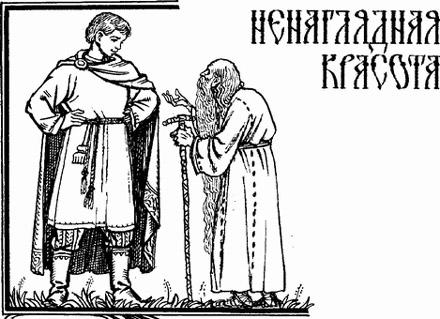 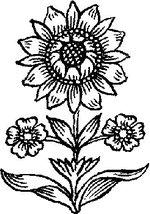 